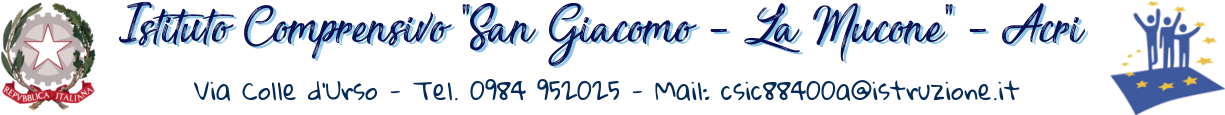  Prot.  n. 4215- 02-01      C/1								Acri,  16.09.2021
Ai docenti delle scuole I.C. San Giacomo-La Mucone
Ai collaboratori scolastici
Al DSGAAll’AlboOGGETTO: PIANO DELLE ATTIVITÀ SCUOLA PRIMARIA/ INFANZIA: CONSIGLI DI CLASSE/ INTERCLASSE- INCONTRI SCUOLA FAMIGLIA – COLLEGI DEI DOCENTI      a. s.   2021/2022INCONTRI DI PROGRAMMAZIONE SCUOLA PRIMARIA  a.s 2021/2022SCUOLA INFANZIACALENDARIO INCONTRI DI PROGRAMMAZIONE SCUOLA INFANZIA a.s 2021/2022N.B.I calendari previsti potrebbero subire modifiche “ in itinere”.Il Dirigente ScolasticoFranco Murano Firma autografa sostituita a mezzo stampa, ex art.3 comma2 Dlgs.  n.39/93”PIANO DELLE ATTIVITA’ FUNZIONALE ALL’INSEGNAMENTOCALENDARIO a. s.  2021/2022PIANO DELLE ATTIVITA’ FUNZIONALE ALL’INSEGNAMENTOCALENDARIO a. s.  2021/2022PIANO DELLE ATTIVITA’ FUNZIONALE ALL’INSEGNAMENTOCALENDARIO a. s.  2021/2022 SCUOLA   PRIMARIA  SCUOLA   PRIMARIA  SCUOLA   PRIMARIA DATAORAORGANO CONVOCATOMESE DI OTTOBREMESE DI OTTOBREMESE DI OTTOBRE15/10/2021    COLLEGIO DOCENTI27/10/2021  15.00- 17.00ASSEMBLEA CON I  GENITORIELEZIONI OO.CC – MESE DI NOVEMBREMESE DI NOVEMBREMESE DI NOVEMBRE17/11/2021COLLEGIO DOCENTI 24/11/2021  15.00-17.00CONSIGLI DI CLASSE )con la presenza dei rappresentanti per un’ora)MESE DI DICEMBREMESE DI DICEMBREMESE DI DICEMBRE14/12/2021COLLEGIO DOCENTI15/12/2021 15.00- 17.00 CONSIGLI DI CLASSE INCONTRO SCUOLA-FAMIGLIAMESE DI GENNAIOMESE DI GENNAIOMESE DI GENNAIO17/01/2022COLLEGIO DOCENTI21/01/2022  15.00-17.00CONSIGLI DI CLASSE MESE DI FEBBRAIOMESE DI FEBBRAIOMESE DI FEBBRAIO16/02/2022 15.00-17.00CONSIGLI DI CLASSE INCONTRO SCUOLA -FAMIGLIA24/02/2022COLLEGIO DOCENTIMESE DI MARZOMESE DI MARZOMESE DI MARZO16/03/2022COLLEGIO DOCENTI24/03/2022	 15.00-17.00CONSIGLI DI CLASSE MESE DI APRILEMESE DI APRILEMESE DI APRILE21/04/202215.00-17.00CONSIGLI DI CLASSEINCONTRO SCUOLA -FAMIGLIA27/04/2022COLLEGIO DOCENTIMESE DI MAGGIOMESE DI MAGGIOMESE DI MAGGIO9/05/202215.00-17.00CONSIGLI DI CLASSE  ( CON I RAPPR DI CLASSE) – Libri di testo 18/05/2022COLLEGIO DOCENTIMESE DI GIUGNOMESE DI GIUGNOMESE DI GIUGNO10-11 giugno 20229.00-12.00SCRUTINI 28 giugno 202217.00COMITATO DI VALUTAZIONE29 giugno 202217.00COLLEGIO DOCENTIDATAORARIODATE DEGLI INCONTRI  PROGRAMMAZIONE28 SETT15.00-17.0012 OTT15.00-17.00Incontro collegiale  di programmazione bimestrale26 OTT15.00-17.009 NOV15.00-17.0023 NOV15.00-17.007 DIC15.00-17.00Incontro collegiale  di programmazione bimestrale21 DIC15.00-17.0011 GEN 15.00-17.0025 GEN15.00-17.008 FEB15.00-17.00Incontro collegiale  di programmazione bimestrale22 FEB15.00-17.008 MARZO15.00-17.0022 MARZO15.00-17.005 APR15.00-17.00Incontro collegiale  di programmazione bimestrale26 APR15.00-17.0010 MAG15.00-17.0024 MAG15.00-17.00PIANO DELLE ATTIVITA’ FUNZIONALE ALL’INSEGNAMENTOCALENDARIO a. s.  2021/2022PIANO DELLE ATTIVITA’ FUNZIONALE ALL’INSEGNAMENTOCALENDARIO a. s.  2021/2022PIANO DELLE ATTIVITA’ FUNZIONALE ALL’INSEGNAMENTOCALENDARIO a. s.  2021/2022 SCUOLA   INFANZIA SCUOLA   INFANZIA SCUOLA   INFANZIADATAORAORGANO CONVOCATOMESE DI OTTOBREMESE DI OTTOBREMESE DI OTTOBRE15/10/2021    COLLEGIO DOCENTI27/10/2021  16.00-18.00ASSEMBLEA CON I  GENITORIELEZIONI OO.CC – MESE DI NOVEMBREMESE DI NOVEMBREMESE DI NOVEMBRE17/11/2021COLLEGIO DOCENTI 24/11/2021  17.00-19.00CONSIGLI DI INTERSEZIONE (con la presenza dei rappresentanti per un’ora)MESE DI DICEMBREMESE DI DICEMBREMESE DI DICEMBRE14/12/2021COLLEGIO DOCENTI15/12/2021 17.00-19.00CONSIGLI DI INTERSEZIONE INCONTRO SCUOLA FAMIGLIAMESE DI GENNAIOMESE DI GENNAIOMESE DI GENNAIO17/01/2022COLLEGIO DOCENTI21/01/2022  17.00-19.00CONSIGLI DI INTERSEZIONEMESE DI FEBBRAIOMESE DI FEBBRAIOMESE DI FEBBRAIO16/02/2022 17.00-19.00CONSIGLI DI INTERSEZIONEINCONTRO SCUOLA FAMIGLIA24/02/2022COLLEGIO DOCENTIMESE DI MARZOMESE DI MARZOMESE DI MARZO16/03/2022COLLEGIO DOCENTI24/03/2022	 15.00-17.00CONSIGLI DI INTERSEZIONEMESE DI APRILEMESE DI APRILEMESE DI APRILE21/04/202215.00-17.00CONSIGLI DI INTERSEZIONE INCONTRO SCUOLA-FAMIGLIA 27/04/2022COLLEGIO DOCENTIMESE DI MAGGIOMESE DI MAGGIOMESE DI MAGGIO9/05/202215.00-17.00CONSIGLI DI INTERSEZIONE18/05/2022COLLEGIO DOCENTIMESE DI GIUGNOMESE DI GIUGNOMESE DI GIUGNO28 giugno 202217.00 COMITATO DI VALUTAZIONE29 giugno 202217.00COLLEGIO DOCENTIDATAORARIOTIPO DI PROGRAMMAZIONE12 OTTOBRE   202117.00-19.00Incontro collegiale di programmazione bimestrale 7 DICEMBRE 202117.00-19.00Incontro collegiale di programmazione bimestrale 8 FEBBRAIO 202217.00-19.00Incontro collegiale di programmazione bimestrale 5 APRILE 202217.00-19.00Incontro collegiale di programmazione bimestrale 